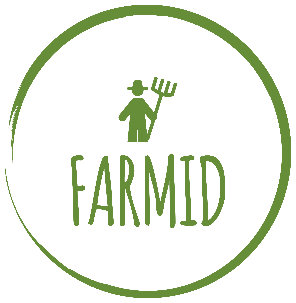 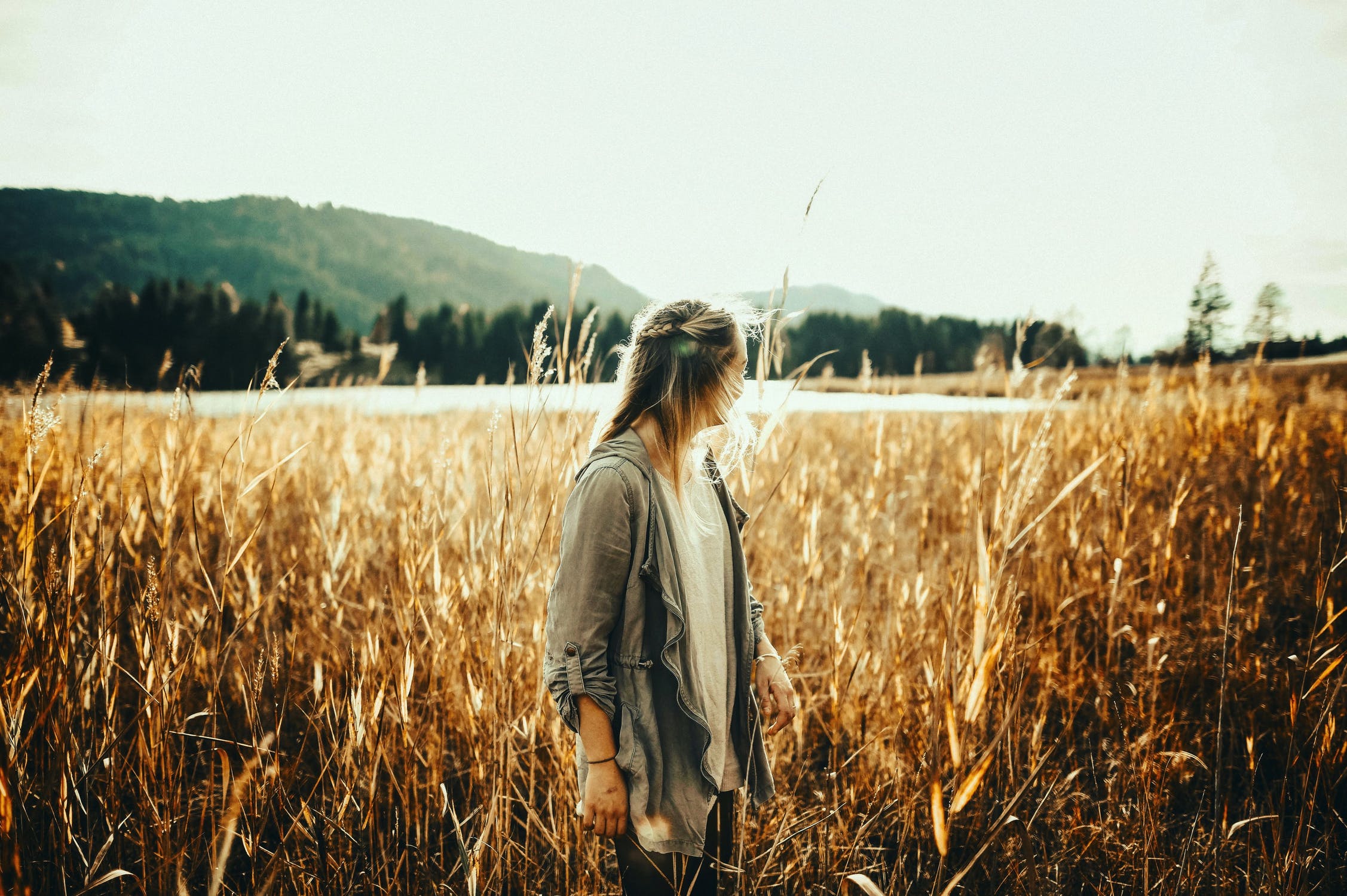 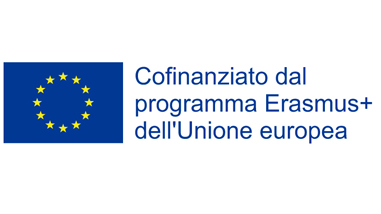 introduzioneQuesto curriculum è un prodotto di un ERASMUS+ Partenariati Strategici per l'istruzione e la formazione professionale - Agricoltura come opportunità di occupazione per le persone con disabilità intellettiva lieve, progetto n. 2017-1-SI01-KA202-035535, coinvolgendo Centro Biotecnologico di Naklo (Slovenia), l’Unione degli Agricoltori e Allevatori, Giovani Agricoltori di Jaén (Spagna), ON Projects Advising SL (Spagna), Grunt, Istituto per l'imprenditoria sociale rurale (Slovenia), Chance B holding GmbH (Austria), Confederazione Italiana Agricoltori Regionale Umbria (Italia) e Organizzazione europea dei proprietari fondiari (Belgio)Questo curriculum è stato sviluppato da un gruppo interdisciplinare di esperti che lavorano nel campo dell'agricoltura, dell’educazione per fabbisogni speciali, dell'istruzione generale e del management e il suo scopo principale è quello di fornire gli obiettivi di apprendimento, in grado di garantire occupazione sostenibile delle persone con lieve ritardo mentale nelle aziende agricole. Gli obiettivi dell’apprendimento in questo curriculum sono stati fissati sulla base dell’esperienza a lungo termine degli esperti, casi di studio sviluppati in aziende agricole che impiegano persone con MID ed I fabbisogni espressi per questa conoscenza da parte dii agricoltori, beneficiari diretti e altri soggetti interessati.Il sostegno della Commissione europea per la produzione di questa pubblicazione non costituisce un'approvazione dei contenuti, che riflettono il punto di vista degli autori, e la Commissione non può essere ritenuta responsabile per qualsiasi uso che possa essere fatto delle informazioni in essa contenute.Come utilizzare il curriculum FARMIDQuesto programma di formazione per l'occupazione sostenibile delle persone con MID nelle aziende agricole obiettivi formatori a livello secondario di istruzione o di formazione professionale informale, che intendono introdurre la possibilità di persone di lavoro con lieve disabilità intellettiva agli agricoltori. Il carico di lavoro per l'intero percorso è di 40 ore, corrispondenti a 2 CFU, ed è suddiviso in 5 unità.Il curriculum è in linea con il livello EQF 4, il che significa che fornisce la conoscenza pratica e teorica in ampi contesti in un campo di occupazione delle persone con disabilità lieve nelle aziende agricole, una serie di abilità cognitive e pratiche necessarie a risolvere problemi specifici che utilizzano differenti metodi, le fonti e dati. Il curriculum prevede competenze per gli studenti di esercitare autogestione all'interno delle linee guida di contesti di lavoro che di solito sono prevedibili, ma sono soggetti a modifiche, per supervisionare il lavoro di routine di altri, assumendo una certa responsabilità per la valutazione e il miglioramento del lavoro.Obiettivi generali del modulo	Lo studente sarà:In grado di riconoscere le persone con disabilità intellettiva in ambiente localeIn grado di riconoscere le capacità e le limitazioni della persona con MIDin grado di consigliare la PMID sulle procedure per ottenere l'occupazionesapere come ottenere nuove informazioni per quanto riguarda la legislazione sul lavoro delle PMIDin grado di comunicare efficacemente con tutti i soggetti interessati, collegati all’impiego di PMID  (membri della famiglia, altri dipendenti, lambiente locale, istituzioni pubbliche)in grado di gestire i conflittiadattare l’ambiente di lavoroadattare i compiti in base allo svantaggio del proprio dipendente (dipendenti)guidare, controllare e valutare il proprio dipendente con MIDin grado di favorire lo sviluppo di abilità di socializzazioneForme di lavoro educativoe-learningcorso combinato (combinazione fra on-line e lezioni frontali)corso con lezioni frontali, tra cuiteoria,esercizi,dimostrazioni,istruzione pratica in una fattoriaPrerequisiti per questo corsoNon ci sono prerequisiti particolari per questo corso. Si raccomanda, che gli allievi siano adulti (di età superiore ai 18 anni).Raccomandazioni metodiche e didattiche:Curriculum è di norma progettato come un corso e-learning (Moodle, MOOC). Contenuti del corso dovrebbero includere video, letture, diapositive delle lezioni, conferenze video, esercizi, la valutazione e il forum, che permette l'interazione verticale e orizzontale tra formatori e tirocinanti.La formazione può essere fatta anche con 40 ore di lezioni frontali di contatto (la parte rimanente è lavoro individuale). Si consiglia di insegnante / formatore comprende diversi approcci didattici, come explanaiton, discussioni guidate, tavole rotonde, dimostrazioni, esercitazioni pratiche, ecc Si consiglia di fornire spiegazioni e dimostrazioni basate su problemi (apprendimento basato su problemi). Si consiglia di utilizzare technlogy ICT.Il collocamento/lavoro pratico in fattoria di apprendisti, impiegando PMID, è fortemente consigliabile.Obiettivi specifici del moduloParte 1: Elementi di base sulla disabilità intellettiva lieve Parte 2: Comunicazione Parte 3: Organizzazione del processo di lavoroParte 4: abilità socialiParte 5: Imprenditorialità e MarketingCONOSCENZACOMPETENZE E COMPETENZELo studente sariconoscere il motivo per assumere una persona con disabilità intellettiva lieve come benefico per la propria azienda e comunità locale. elencare diverse possibili sfide e limitazioni che le persone con disabilità intellettiva lieve (in seguito PMID) si trovano ad affrontare. riconoscere le competenze di una persona con MID e dare loro una posizione di lavoro in base ai loro punti di forza.elencare e utilizzare diversi adattamenti in processo di lavoro che possono aiutare le PMID a raggiungere gli obiettivi prefissi in ambiente di lavoro.differenziare i fabbisogni delle PMID in ambiente di lavoro e nella comunità locale.fornire esempi di sviluppo sociale e di comunicazione con PMIDinterpretare il lavoro in base alle caratteristiche individuali Lo studente è in grado diidentificare i punti di forza e le disabilità intellettive lievi della PMIDimpostare la posizione di lavoro a seconda delle competenze della PMIDdimostrare diversi modi possibili di adattamento del processo di lavorazione a possibili limitazioniseguire il comportamento della PMID in ambiente di lavoro e nella comunità localeaccettare i limiti della PMIDCONOSCENZACOMPETENZE E COMPETENZEStudente è in grado di:analizzare l'importanza della comunicazioneidentificare le varie categorie di comunicazionericonoscere e risolvere i problemi di comunicazioneelencare metodi e tecniche per facilitare la comunicazione con PMIDprogrammare la comunicazione con gli stakeholder più ampi (famiglia, datori di lavoro, clienti) identificare il comportamento di contrasto quale causa della mancanza di comunicazione, e individuare i fattori scatenanti che debbono essere superati.Studente è in grado di:utilizzare la più appropriata categoria di comunicazione, in base al tipo di limitazione della comunicazioneeseguire strategie di dialogo, al fine di migliorare la comunicazione per e con le persone con disabilità intellettiva lieveutilizzare metodi per prevenire o risolvere i conflittiutilizzare una comunicazione ponderatapraticare un linguaggio normale non di alto livello e sofisticatocaratterizzare la persona con lieve disabilità intellettiva dopo l'interazioneadottare l'approccio individualizzato per ciascun dipendente/PMIDgestire la comunicazione verso le persone cointeressate presentare adeguatamente le persone con MID ad altri dipendenti introdurre adeguatamente il proprio lavoro (missione) nell’impiego di persone con disabilità nella realtà localeCONOSCENZACOMPETENZE E COMPETENZELo studente è in grado di:definire l'area appropriata del lavoro in azienda per la PMID per fornire un ambiente di lavoro attento ed equo per i dipendenti.riconoscere competenze, abilità e capacità del futuro dipendente nel modo più equo possibiledescrivere i metodi per la ricerca di un'area di lavoro appropriata per la PMIDclassificare competenze professionali, personali e sociali in base al compito descrivere i metodi generali ed i supporti sui flussi di lavoro per PMIDrappresentare lo schema a 4 stadi come modello di formazione e di insegnamentofornire esempi con casi di studio a sostegno individuale su varie fasi di lavoro in aziendaSchematizzare graficamente e interpretare la Casa delle capacità di lavoroLo studente è in grado di:stabilire soluzioni per l'adattamento dell'ambiente di lavoro per PMID nelle aziende agricole modificare i processi in base a punti di forza/debolezza dei propri dipendentiorganizzare il lavoro in modo efficiente adattato alle singole competenze dei dipendentipreparare lo schema di flussi di lavoro/avanzamenti di lavoro in aziendaCONOSCENZACOMPETENZE E COMPETENZELo studente è in grado di:interpretare la nozione di abilità socialielencare le principali categorie di abilità socialidifferenziare le abilità sociali di PMIDriconoscere le caratteristiche comportamentali delle PMIDdescrivere punti di forza, debolezza, problematiche e soluzioni in relazione con le abilità sociali di PMIDfornire esempi di competenze sociali sul posto di lavoro di PMIDanalizzare i rapporti tra datori di lavoro e dipendenti e PMID Studente è in grado dimigliorare le proprie abilità sociali quali leadership, gestione, lavoro di squadra, responsabilità, osservazione, accettando le differenze ...illustrare, dimostrare e svolgere le competenze sociali di dipendenti PMID come abilità di auto-cura, capacità di gestione del denaro, rapporti interpersonali, gestione del tempo, auto-gestione, processo decisionale ...organizzare il flusso di lavoro per PMID allo scopo di connettersi con le proprie abilità socialiCONOSCENZACOMPETENZE E COMPETENZELo studente è in grado di:descrivere modello agricolo europeo e Piano di Sviluppo Ruraleinterpretare l'ambiente socio/ economico e le risorse finanziarie per l'agricoltura socialevalutare significato, ruolo, vantaggi e rischi di diventare un agricoltore sociale definire le modalità di legge e selezionare la forma giuridica adeguata per l'azienda o la cooperativa sociale confrontare il funzionamento dei vari organismi economici connessi con l’agricoltura sociale e il commercio equo-solidaledescrivere la pianificazione aziendale e fattori quali attività, lavoro, prodotti e servizidifferenziare i costi ed il loro contributo alla formazione dei prezziidentificare il mercato, i potenziali clienti, concorrenti e sostenitorivalorizzare le opportunità legate all’occupazione di PMID come maggiormente etica e sociale selezionare i canali di vendita specifici per prodotti equo-solidali e servizi di qualitàdifferenziare tra marketing sociale, il marketing con causa sociale e responsabilità sociale delle impresedifferenziare tra marketing di prodotto, di clienti e di valorivalutare l’analisi della concorrenza, dell'ambiente e dell’analisi SWOT (punti di forza, debolezza, opportunità, minacce) interpretare lo schema di sviluppo piano di marketingselezionare le attribuzioni dei prodotti socialidifferenziare i metodi di assegnazione dei prezziprogrammare alternative di distribuzione (canale corto)interpretare la promozione con messaggi adattati a prodotti socialiidentificare i fattori positivi circa l'atteggiamento dell’acquirente rispetto ai prodotti socialiLo studente è in grado di:modificare la programmazione aziendale e fattori quali attività, lavoro, prodotti e servizicalcolare i prezzi connettere valore sociale e qualità dei prodotti e dei servizi offertiimpostare un marketing del marchio e materiali per l'agricoltura sociale e il commercio equoimpostare una struttura mentale come base del piano di marketingcostruire una visione globale dell'ambiente e del mercatostabilire l'analisi delle competenze di marketingimpostare un'analisi SWOT eseguire i messaggi in base a fattori socialiadattare i messaggi ad ogni target di riferimentoutilizzare i valori come strumento di marketing